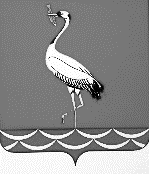 АДМИНИСТРАЦИЯ ЖУРАВСКОГО СЕЛЬСКОГО ПОСЕЛЕНИЯКОРЕНОВСКОГО РАЙОНАПОСТАНОВЛЕНИЕот 00.00.2017  	     									 № 000		станица ЖуравскаяОб утверждении порядка планирования приватизации муниципального имущества Журавского сельского поселения Кореновского района	В соответствии с пунктом 1 статьи 10 Федерального закона                             от 21 декабря  2001 года № 178-ФЗ «О приватизации государственного и муниципального имущества» (в ред. от 03.07.2016 г.), подпунктом 5 пункта 10 статьи 35, пунктом 3 статьи 51 Федерального закона от 06 октября 2003 года              № 131-ФЗ «Об общих принципах организации местного самоуправления в Российской Федерации», руководствуясь Положением о порядке владения, пользования и распоряжения муниципальным имуществом Журавского сельского поселения Кореновского района, утвержденным решением Совета Журавского сельского поселения Кореновского района от 21 декабря 2010 года  №  97 «О порядке владения, пользования и распоряжения муниципальным имуществом Журавского сельского поселения Кореновского района», Устава Журавского сельского поселения Кореновского района, администрация Журавского сельского поселения Кореновского района   п о с т а н о в л я е т:	1. Утвердить Порядок планирования приватизации муниципального имущества Журавского сельского поселения Кореновского района (прилагается).2. Общему отделу администрации Журавского сельского поселения Кореновского района (Рублевская) обнародовать настоящее постановление на информационных стендах администрации Журавского сельского поселения Кореновского района и разместить в сети Интернет на официальном сайте администрации Журавского сельского поселения Кореновского района.3. Постановление вступает в силу после его официального обнародования. Глава Журавскогосельского поселения Кореновского района                                                                      И.В. СолодовникПРИЛОЖЕНИЕУТВЕРЖДЕНпостановлением администрацииЖуравского сельского поселенияКореновского районаот 00.00.2017 г. № 000Порядокпланирования приватизации муниципального имущества Журавского сельского поселения Кореновского района Общее положение 	1. Настоящий Порядок планирования приватизации муниципального имущества Журавского сельского поселения Кореновского района на очередной финансовый год (далее - Порядок), разработан  в соответствии с Федеральным законом от 21 декабря 2001 года № 178-ФЗ «О приватизации государственного и муниципального имущества», статьей 51 Федерального закона от 06 октября 2003 года № 131-ФЗ «Об общих принципах организации местного самоуправления в Российской Федерации» и Положением о порядке владения, пользования и распоряжения муниципальным имуществом Журавского сельского поселения Кореновского района, утвержденный решением Совета Журавского сельского поселения Кореновского района               от 21 декабря 2010 года № 97, определяет порядок и сроки разработки плана приватизации муниципального имущества Журавского сельского поселения Кореновского района на очередной финансовый год (далее — План).	2. При разработке Плана приватизации администрация Журавского сельского поселения Кореновского района руководствуется настоящим Порядком.	3. В настоящем Порядке словосочетания «муниципальное имущество Журавского сельского поселения Кореновского района» и «имущество, находящееся в муниципальной собственности Журавского сельского поселения Кореновского района» применяются в одном и том же значении.	4. При подготовке Плана учитываются предложения муниципальных унитарных предприятий, а также хозяйственных обществ, акции (доли) которых находятся в муниципальной собственности Журавского сельского поселения Кореновского района, иных юридических лиц и граждан, поступившие в администрацию Журавского сельского поселения Кореновского района до 1 июля текущего года. Предложения подаются в произвольной форме с указанием данных о муниципальном имуществе Журавского сельского поселения Кореновского района, позволяющих его идентифицировать.	Общий отдел администрации Журавского сельского поселения Кореновского района рассматривает поступившие предложения, подготавливает обоснования целесообразности (нецелесообразности) приватизации муниципального имущества Журавского сельского поселения Кореновского района. Информация о рассмотрении обращений направляется заявителям в месячный срок с даты регистрации обращения.	Общий отдел администрации Журавского сельского поселения Кореновского района, рассмотрев поступившие предложения, не позднее 1 августа подготавливает обоснование целесообразности (нецелесообразности) приватизации муниципального имущества Журавского сельского поселения Кореновского района по каждому предложению и передает главе Журавского сельского поселения Кореновского района на рассмотрение.	5. Общий отдел администрации Журавского сельского поселения Кореновского района ежегодно, не позднее 1 августа, подготавливает собственные предложения о приватизации муниципального имущества Журавского сельского поселения Кореновского района с обоснованием целесообразности приватизации, прогноз влияния приватизации муниципального имущества Журавского сельского поселения Кореновского района на структурные изменения в конкретных отраслях экономики (сферах управления) на плановый период и передает на рассмотрение главе Журавского сельского поселения Кореновского района.	В случае отсутствия предложений о приватизации в администрацию Журавского сельского поселения Кореновского района общий отдел администрации Журавского сельского поселения Кореновского района готовит письменное заключение об отсутствии предложений о приватизации муниципального имущества Журавского сельского поселения Кореновского района на очередной финансовый год.	6. Предложения о приватизации с обоснованием целесообразности приватизации формируется общим отделом администрации Журавского сельского поселения Кореновского района, в отношении:	муниципальных унитарных предприятий Журавского сельского поселения Кореновского района - по форме согласно приложению № 1 к настоящему Порядку;	акций открытых акционерных обществ, находящихся в муниципальной собственности Журавского сельского поселения Кореновского района, за исключением акций, составляющих менее 2 процентов голосующих акций общества, - по форме согласно приложению № 2 к настоящему Порядку;	с указанием ожидаемых поступлений от продажи акций, составляющих менее 2 процентов голосующих акций общества - в произвольной форме;	ожидаемых поступлений от продажи муниципального имущества Журавского сельского поселения Кореновского района - в произвольной форме с указанием характеристики приватизируемого имущества;	долей в уставных капиталах обществ с ограниченной ответственностью, находящихся в муниципальной собственности Журавского сельского поселения Кореновского района - по форме согласно приложению № 3 к настоящему Порядку.	К информации прилагаются бухгалтерская отчетность в объеме годовой на последнюю квартальную отчетную дату и за 3 предшествующих года, правоустанавливающие и правоудостоверяющие документы на земельные участки, выписки из государственного кадастра недвижимости об объектах недвижимости и занимаемых ими земельных участках, а также документы, свидетельствующие о государственной регистрации прав на недвижимое имущество, включая земельные участки и сервитуты на них.	7. После получения предложений по форме согласно пункту 4 настоящего Порядка администрация Журавского сельского поселения Кореновского района формирует проект Плана.	8. Характеристика муниципального унитарного предприятия Журавского сельского поселения Кореновского района, включенного в проект Программы, должна содержать следующие данные:	а) наименование и местонахождение муниципального унитарного предприятия;	б) балансовую стоимость основных средств;	в) среднесписочную численность работающих;	г) площади земельных участков;	д) способ приватизации;	е) срок приватизации.	9. Характеристика акций (долей) Журавского сельского поселения Кореновского района  в уставном капитале хозяйственных обществ, включенных в проект Плана, должна содержать:	а) наименование и местонахождение хозяйственного общества;	б) количество акций или размер доли Журавского сельского поселения Кореновского района в уставном капитале хозяйственного общества (при размере доли менее 0,01 процента - не указывается);	в) количество акций или номинальную стоимость доли, подлежащих приватизации, с указанием процентного отношения этих акций (долей) к общему количеству акций (долей) хозяйственного общества (при доле менее 0,01 процента - не указывается);	д) рыночную стоимость подлежащих продаже акций (долей);	е) срок приватизации.	10. Характеристика иного муниципального имущества Журавского сельского поселения Кореновского района, включенного в проект Плана, должна содержать наименование, местонахождение, его назначение, сведения о земельных участках и сроках и способах приватизации.	Исключение составляет характеристика арендуемого субъектами малого и среднего предпринимательства недвижимого имущества, отчуждаемого из муниципальной собственности Журавского сельского поселения Кореновского района в порядке, установленном действующим законодательством, обеспечивающим реализацию преимущественного права арендатора на приобретение указанного имущества, которая должна содержать наименование, местонахождение, его назначение, площади арендуемых объектов недвижимости, сведения о земельных участках и сроках приватизации.Глава Журавскогосельского поселенияКореновского района                                                                      И.В.Солодовник Приложение № 1к Порядку планирования приватизации муниципального имущества Журавского сельского поселения Кореновского районаПредложение о приватизации с обоснованием целесообразности приватизации муниципального унитарного предприятия Журавского сельского поселенияКореновского района_________________________________(полное наименование предприятия)1. Характеристика муниципального унитарного предприятия Журавского сельского поселения Кореновского района и результатов его хозяйственной деятельности    2. Финансовые показатели предприятия за два последние года (тыс. рублей)3.  Обоснование отраслевым (функциональным) органом  администрации Журавского сельского поселения Кореновского района  целесообразности приватизации муниципального унитарного предприятия Журавского сельского поселения Кореновского районаПриватизация   муниципального     унитарного    предприятия Журавского сельского поселения Кореновского района ________________________________________(наименование предприятия)	целесообразна/нецелесообразна, поскольку ____________________________________________________________________________________________________________________________________________________________________________________________________________                                                                                                  ___________________________                                                                                                        подпись специалистаГлава Журавскогосельского поселенияКореновского района       	 	       				И.В.СолодовникПриложение № 2к Порядку планирования приватизации муниципального имущества Журавского сельского поселения Кореновского района, Предложение о приватизации акций открытого акционерного общества, находящихся в муниципальной собственности Журавского сельского поселения Кореновского района________________________________________(полное наименование акционерного общества)1.  Характеристика открытого акционерного общества и результатов его хозяйственной деятельности2. Перечень организаций, в уставном (складочном) капиталекоторых доля участия акционерного общества превышает25 процентов на 01.01.20__ г.3. Реестродержатель4. Структура уставного капитала по состоянию на 01.01.20 __ г.5. Финансовые показателиакционерного общества за последние 2 года(тыс. рублей)6. Дивиденды за последние 2 года (тыс. рублей)7. Основные показатели баланса акционерного общества по состоянию на 01.01.20 __ г.Акции, предлагаемые к приватизации9.  Обоснование отраслевым (функциональным) органом  администрации Журавского сельского поселения Кореновского района целесообразности приватизации акций открытого акционерного общества, находящихся в муниципальной собственности Журавского сельского поселенияКореновского районаПриватизация акций открытого акционерного общества__________________________________________________________________                 (наименование акционерного общества)целесообразна/нецелесообразна, поскольку _______________________________________________________________________________________________________________________________________________________________________________________________________________________________________     подпись специалистаГлава Журавскогосельского поселенияКореновского района       						И.В.СолодовникПриложение № 3к Порядку планирования приватизации муниципального имущества Журавского сельского поселения Кореновского  районаПредложение о приватизации доли в уставном капитале общества с ограниченной ответственностью, находящейся в муниципальной собственности Журавского сельского поселения Кореновского района____________________________________(полное наименование общества с ограниченной ответственностью)1. Характеристика общества с ограниченной ответственностьюи результатов его хозяйственной деятельности2. Перечень организаций, в уставном (складочном) капиталекоторых доля общества с ограниченной ответственностьюпревышает 25 процентов на 01.01.20_ год.Структура уставного капитала по состоянию на 01.01.20_ год.4. Финансовые показатели общества с ограниченнойответственностью за последние 2 года (тыс. рублей)5. Величина прибыли, распределенной и перечисленнойучастнику общества — Журавского сельского поселения Кореновского районаза последние 2 года (тыс. рублей)6.  Основные показатели баланса общества с ограниченнойответственностью по состоянию на 01.01.20__ год (тыс. рублей)Характеристика доли, предлагаемой к приватизации8. Обоснование  отраслевым (функциональным) органом  администрации Журавского сельского поселения Кореновского района целесообразности приватизации доли в уставном капиталеобщества с ограниченной ответственностью, находящейся в муниципальной собственности Журавского сельского поселения Кореновского района	Приватизация доли в уставном капитале общества с  ограниченной ответственностью____________________________________________________                                   (наименование общества)целесообразна, поскольку  ____________________________________________                                                                           ___________________________                                                                                      подпись специалистаГлава Журавскогосельского поселения Кореновского района                                                                      И.В. Солодовник2ЛИСТ СОГЛАСОВАНИЯпроекта постановления администрации Журавского сельского поселения Кореновского района от 00.00.2017 № 000«Об утверждении порядка планирования приватизации муниципального имущества Журавского сельского поселения Кореновского района»Проект подготовлен и внесен:Общим отделом администрации Журавского сельского поселения Кореновского района ведущий специалист                                                                           Г.Н.АндрееваПроект согласован:Ведущий специалист общего отдела администрации Журавского сельского поселения Кореновского района                                                      В.С. Рублевская1Отраслевой орган  исполнительной власти, в ведении которого находится предприятие2Сокращенное наименование предприятия    3ИНН       4Код ОКПО   5Местонахождение       6Сведения о государственной  регистрации:наименование регистрирующего органа, дата и регистрационный номер   7Отрасль (код ОКВЭД)     8Отрасль (код ОКВЭД)       9Основной вид деятельности            10Стоимость основных средств на 01.12.20 __ г. (тыс. рублей)        11Площадь земельного участка (га)   12Численность (человек)№  п/пНаименование показателя  _____ г.  _____ г. 12341Выручка от продажи продукции, товаров, работ, услуг (за вычетом НДС, акцизов и других обязательных платежей)               2Балансовая прибыль (убыток)  3Чистая прибыль (убыток)        4Часть прибыли, подлежащая  перечислению  в бюджет в соответствии с программой  деятельности предприятия   5Часть прибыли, перечисленная в краевой бюджет      1Отрасль (код ОКВЭД)  2Сокращенное наименование  акционерного общества 3ИНН           4Код ОКПО       5Местонахождение          6Сведения о  государственной  регистрации: наименование регистрирующего  органа, дата и регистрационный номер  7Основной вид деятельности    8Величина    уставного    капитала   на 01.01.20 _ г. (тыс. рублей)     9Стоимость    основных     средств   на01.01.20 _ г. (тыс. рублей) 10Площадь земельного участка            Наименование организации Доля   процентовСтоимость  (тыс. рублей)1234Наименование  Местонахождение  № п/пХарактеристика акций  Обыкновенныеакции   Привилегирован-ные акции1Номинальная   стоимость   акции (рублей)          2Количество  размещенных   акций (шт.)              3Количество находящихся в  муниципальной собственности Журавского сельского поселенияКореновского района акций (шт.)    4Количество   объявленных  акций (шт.)       Показатели         ______ г.  ______ г. 1Выручка от продажи  продукции,  товаров, работ, услуг (за вычетом НДС, акцизов  и других обязательных платежей)    2Валюта баланса               3Чистые активы                     4Балансовая прибыль (убыток)  5Чистая прибыль (убыток)  № п/пДивиденды        ______ г.  ______ г. 1Начисленные на:    2обыкновенные акции   3привилегированные акции4акции, находящиеся в муниципальной собственности Журавского сельского поселения Кореновского района  5 Выплаченные на:         6акции, находящиеся в муниципальной собственности Журавского сельского поселения Кореновского района  № п/пПоказатели        ______ г.  ______ г. 1Внеоборотные активы       2Оборотные активы       3Капитал и резервы         4Долгосрочные пассивы         5Краткосрочные пассивы    6Валюта баланса        7Чистые активы      Тип акций   (обыкновенные, привилегированные) Количество(шт.)  Суммарная  номинальная стоимость  акций    (тыс. рублей)Доля акций вобщем количестве акций(процентов) Доля акций в общем количествеголосующихакций (процентов) 1Отрасль (код ОКВЭД)  2Сокращенное наименование  общества с ограниченной ответственностью                3ИНН           4Код ОКПО       5Местонахождение          6Сведения о  государственной  регистрации: наименование регистрирующего  органа, дата и регистрационный номер  7Основной вид деятельности    8Величина    уставного    капитала   на 01.01.20 _ г. (тыс. рублей)     9Стоимость    основных     средств   на01.01.20 _ г. (тыс. рублей) 10Площадь земельного участка (га)            Наименование организации Доля     (процентов)  Стоимость   (тыс. рублей) 123№п/пХарактеристика доли1Уставный капитал общества с ограниченной ответственностью (рублей)      2Номинальная стоимость доли, находящейся  в  муниципальной  собственности  Журавского сельского поселения Кореновского района (рублей)  3Доля  Журавского сельского поселения Кореновского района в уставном капитале общества, в %4Финансовые показатели общества с ограниченнойответственностью за последние 2 года (тыс. рублей)Показатели  _______ г. _______ г.1Выручка от продажи продукции, товаров, работ, услуг (за вычетом НДС, акцизов и других обязательных платежей) 2Валюта баланса 3Чистые активы    4Балансовая прибыль (убыток)       5Чистая прибыль (убыток) № п/п_______ г._______ г.Сумма прибыли, распределенной перечисленной участнику общества — Журавскому сельскому поселению Кореновского района   № п/п Показатели  _______ г.   1Внеоборотные активы 2Оборотные активы3Капитал и резервы  4Долгосрочные пассивы5Краткосрочные пассивы       6Валюта баланса  7Чистые активы    Номинальная стоимость доли в уставном капитале  общества с ограниченной ответственностью, находящейся в муниципальной собственности Журавского сельского поселения Кореновского района (рублей) Размер доли  Журавского сельского поселения Кореновского района в уставном капитале общества, в %  